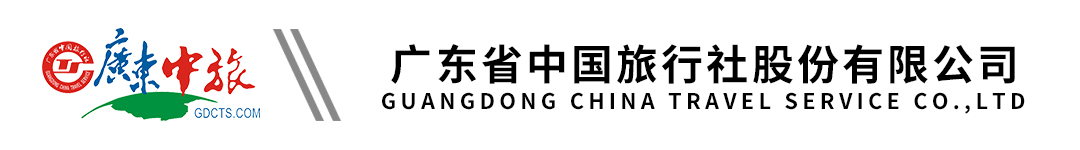 中旅1号【星空入梦•浪漫西北】青甘大环兰州纯玩双飞8天丨青海湖丨茶卡盐湖丨网红U型公路丨水上雅丹丨翡翠湖丨鸣沙山月牙泉丨莫高窟A票丨嘉峪关城楼丨张掖丹霞地质公园丨卓尔山丨门源丨1晚星空小木屋+1晚摩洛哥帐篷沙漠露营行程单行程安排费用说明自费点其他说明产品编号BY-20240419-X2出发地广州市目的地兰州市行程天数8去程交通飞机返程交通飞机参考航班广州-兰州CZ3251/2020-2325广州-兰州CZ3251/2020-2325广州-兰州CZ3251/2020-2325广州-兰州CZ3251/2020-2325广州-兰州CZ3251/2020-2325产品亮点★【缤纷景点】成人景点大门票全含，历史人文体验，走玄奘之路，赏丹霞、看雄关、听千年莫高、穿沙漠、听驼铃、玩沙山、观沙漠之眼、闻烽烟，重走丝绸之路，感受敦煌大漠茫茫……★【缤纷景点】成人景点大门票全含，历史人文体验，走玄奘之路，赏丹霞、看雄关、听千年莫高、穿沙漠、听驼铃、玩沙山、观沙漠之眼、闻烽烟，重走丝绸之路，感受敦煌大漠茫茫……★【缤纷景点】成人景点大门票全含，历史人文体验，走玄奘之路，赏丹霞、看雄关、听千年莫高、穿沙漠、听驼铃、玩沙山、观沙漠之眼、闻烽烟，重走丝绸之路，感受敦煌大漠茫茫……★【缤纷景点】成人景点大门票全含，历史人文体验，走玄奘之路，赏丹霞、看雄关、听千年莫高、穿沙漠、听驼铃、玩沙山、观沙漠之眼、闻烽烟，重走丝绸之路，感受敦煌大漠茫茫……★【缤纷景点】成人景点大门票全含，历史人文体验，走玄奘之路，赏丹霞、看雄关、听千年莫高、穿沙漠、听驼铃、玩沙山、观沙漠之眼、闻烽烟，重走丝绸之路，感受敦煌大漠茫茫……天数行程详情用餐住宿D1广州 -兰州（飞行约3小时）早餐：X     午餐：X     晚餐：X   兰州市区/新区D2兰州-青海湖（约362公里，约4.5小时）-茶卡（约145公里，约2小时）早餐：√     午餐：X     晚餐：√   茶卡D3茶卡盐湖-水上雅丹（约550公里，约6.5小时）-大柴旦（约210公里，约3小时）早餐：√     午餐：X     晚餐：√   大柴旦D4大柴旦-翡翠湖（约10公里，约20分钟）-鸣沙山月牙泉（约380公里，约4.5小时）- 敦煌（约25公里，约30分钟）早餐：√     午餐：√     晚餐：√   敦煌D5敦煌-莫高窟（约30公里，约40分钟）-嘉峪关城楼（约370公里，约5小时）-嘉峪关 （约10公里，约20分钟）早餐：√     午餐：√     晚餐：√   嘉峪关开通大厦、嘉峪关天城、嘉峪关晨风或同级D6嘉峪关-张掖七彩丹霞（约230公里，约3小时）-祁连（约242公里，约4小时）早餐：√     午餐：√     晚餐：√   升级星空小木屋D7祁连-卓尔山（约70公里，约1小时）-互助彩虹部落（约200公里，约2.5小时）-西宁（约40公里，约1小时）早餐：√     午餐：√     晚餐：X   兰州D8西宁-兰州（约230公里，约3小时）-广州（飞行约3小时）早餐：√     午餐：X     晚餐：X   无费用包含1、机票：广州至兰州往返经济舱机票，机票属于团队票，退票不退任何费用，不可改期、改签等。1、机票：广州至兰州往返经济舱机票，机票属于团队票，退票不退任何费用，不可改期、改签等。1、机票：广州至兰州往返经济舱机票，机票属于团队票，退票不退任何费用，不可改期、改签等。费用不包含1、合同未约定由组团社支付的费用（包括行程以外非合同约定活动项目所需的费用、游览过程中缆车索道游船费、自由活动期间发生的费用等）。1、合同未约定由组团社支付的费用（包括行程以外非合同约定活动项目所需的费用、游览过程中缆车索道游船费、自由活动期间发生的费用等）。1、合同未约定由组团社支付的费用（包括行程以外非合同约定活动项目所需的费用、游览过程中缆车索道游船费、自由活动期间发生的费用等）。项目类型描述停留时间参考价格当地自费项目，自愿自费，不强迫，实际价格以景区的为准嘉峪关城楼：电瓶车15元/人单程¥(人民币) 688.00预订须知1、本团为我社自组团，我社将委托旅游目的地具有相应资质的地接社承接本旅行团在当地的接待业务，地接社的相关信息、委派的导游姓名和电话，以及具体车次时间、最终行程（游览顺序）及入住酒店的具体名称等信息，一并在出团前派发的出团通知书行程表中告知，客人对此表示同意。温馨提示安全注意事项：